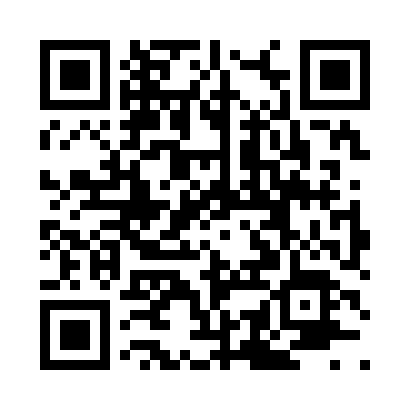 Prayer times for Abbott Crossing, Iowa, USAWed 1 May 2024 - Fri 31 May 2024High Latitude Method: Angle Based RulePrayer Calculation Method: Islamic Society of North AmericaAsar Calculation Method: ShafiPrayer times provided by https://www.salahtimes.comDateDayFajrSunriseDhuhrAsrMaghribIsha1Wed4:386:061:095:038:139:422Thu4:366:051:095:038:149:433Fri4:346:041:095:048:159:454Sat4:326:021:095:048:169:465Sun4:316:011:095:048:179:486Mon4:296:001:095:058:189:507Tue4:275:591:095:058:199:518Wed4:265:571:095:058:219:539Thu4:245:561:095:068:229:5410Fri4:235:551:095:068:239:5611Sat4:215:541:095:068:249:5712Sun4:195:531:095:078:259:5913Mon4:185:521:095:078:2610:0014Tue4:165:511:095:078:2710:0215Wed4:155:501:095:088:2810:0316Thu4:135:491:095:088:2910:0517Fri4:125:481:095:088:3010:0618Sat4:115:471:095:098:3110:0819Sun4:095:461:095:098:3210:0920Mon4:085:451:095:098:3310:1021Tue4:075:441:095:098:3410:1222Wed4:055:441:095:108:3510:1323Thu4:045:431:095:108:3610:1524Fri4:035:421:095:108:3710:1625Sat4:025:411:095:118:3810:1726Sun4:015:411:095:118:3910:1927Mon4:005:401:105:118:3910:2028Tue3:595:391:105:128:4010:2129Wed3:585:391:105:128:4110:2230Thu3:575:381:105:128:4210:2431Fri3:565:381:105:138:4310:25